Resultatliste fra Malm-mila 2016 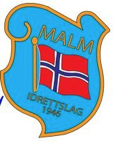 Trimmere:Pål Robert AnderssonTonje LorvikVigdis LorvikMia Andersson HammerRakel HammerRakel AnderssonJan HammerBjørn SkjelstadLars LønnumSolveig PedersenStig ChristiansenLill SandseterKonrad SandseterAnna OverreinRakel SkjelvanJakob Wannebo GundersenRannveig GundersenJulie DavidsenHedda WidegrenBengt WidegrenLaila JohannessenRagnhild SelenÅse OkkenhaugEven StrømhaugAnn Elin SættemGeir MalmoHarry OpheimHallgeir RødsjøOla FolladalBarne MIL-mila:Andrea Davidsen
Julie AndersenLeander BjørkAnna Benedicte A. SkjellegrindRikard SkjellegrindAlva Hjulstad SandseterIngrid BartnesHåkon BartnesOliver OlsenSivert Mandal SvendsenIrja SandseterLykke SandseterVictoria Husby-FeragenLodin LønnumAnna Overrein.NavnKlubbTidKvinner 20-34 årEmilie DamåsNamdal løpeklubb41:00Christine AgdesteinSteinkjer friidrett01:03:34Menn 20-34 årAlexander KirkebergSteinkjer friidrett32:49Emil RødsjøSteinkjer friidrett40:36Kvinner 35-49 årAnniken LorvikByåsen IL43:46Menn 35-49 årHåvard SkjellegrindSteinkjer friidrett44:26John HaugenMiljø direktoratet  BIL44:30Yngve UtvikMalm IL45:12Menn 50 +Kjell Ove LøvliFollafoss IL41:46Erling AlmlidMalm IL55:55Menn 70+Halvtan VikanSprova IL01:09:51